Oblastní charita Ústí nad Orlicí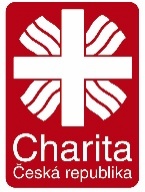 do Charitní ošetřovatelské služby hledámeVšeobecnou zdravotní sestru Do svého týmu hledáme kolegyni (kolegu), která:Má ráda zajímavou a pestrou práci Je aktivní, tvořivá, komunikativní, samostatná, odpovědná a ráda spolupracuje s ostatnímiMá praxi u lůžka a zkušenost nebo alespoň představu o práci v terénuJe aktivní řidič (řidičské oprávnění sk. B)Má osvědčení k výkonu zdravotnického povolání bez odborného dohleduOvládá základy práce na PC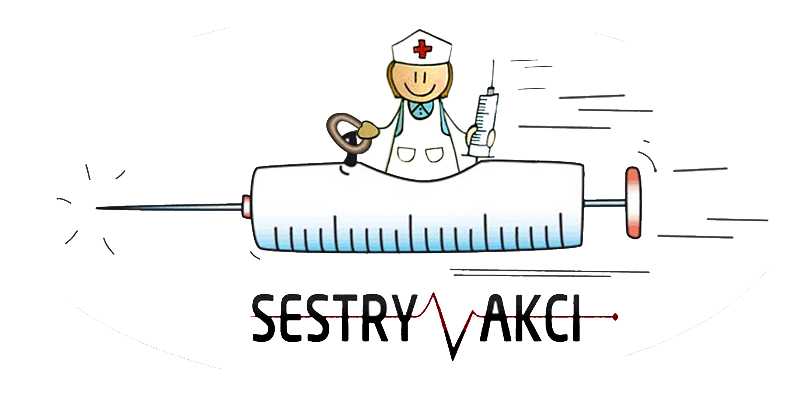 Co u nás získáte:Práci na plný, případně zkrácený úvazek Pružnou pracovní dobuZázemí stabilní organizaceHrazené profesní vzdělávání, odborný růstSlužební telefon, stravenky, 5 týdnů dovolené, Příjemné pracovní zázemí, podporu kolektivu a vedoucíhoOdbornou spolupráci s dalšími charitními službamiJsme organizace, která podporuje rodinu, důstojný život a možnost zůstat doma i ve složitých životních situacích. Charitní ošetřovatelská služba pracuje v terénu a zajišťuje profesionální, odbornou zdravotní péči o pacienty v jejich domácím prostředí.Kontaktní osoba: Zuzana Morávková, tel. 734 435 388Životopisy a motivační dopisy zasílejte elektronicky na adresu: katarina.zelenakova@uo.hk.caritas.cz, nebo poštou na adresu: 
Oblastní charita Ústí nad Orlicí, Na Kopečku 356, 561 51 Letohrad